§953.  Plan of entity conversion1.  Plan of entity conversion.  A plan of entity conversion under section 952 must include:A.  A statement of the type of unincorporated entity the surviving entity will be and, if the other entity will be a foreign unincorporated entity, its jurisdiction of organization;  [PL 2001, c. 640, Pt. A, §2 (NEW); PL 2001, c. 640, Pt. B, §7 (AFF).]B.  The terms and conditions of the conversion;  [PL 2001, c. 640, Pt. A, §2 (NEW); PL 2001, c. 640, Pt. B, §7 (AFF).]C.  The manner and basis of converting the shares of the domestic business corporation following its conversion into interests or other securities, obligations, rights to acquire interests or other securities, cash, other property, or any combination thereof; and  [PL 2001, c. 640, Pt. A, §2 (NEW); PL 2001, c. 640, Pt. B, §7 (AFF).]D.  The full text of the organic documents of the surviving entity as they will be in effect immediately after consummation of the conversion.  [PL 2001, c. 640, Pt. A, §2 (NEW); PL 2001, c. 640, Pt. B, §7 (AFF).][PL 2001, c. 640, Pt. A, §2 (NEW); PL 2001, c. 640, Pt. B, §7 (AFF).]2.  Amendment of plan.  A plan of entity conversion may also include a provision that the plan may be amended prior to the filing of articles of entity conversion, except that after approval of the plan by the shareholders the plan may not be amended to change:A.  The amount or kind of shares or other securities, interests, obligations, rights to acquire shares, other securities or interests, cash or other property to be received under the plan by the shareholders;  [PL 2001, c. 640, Pt. A, §2 (NEW); PL 2001, c. 640, Pt. B, §7 (AFF).]B.  The organic documents that will be in effect immediately following the conversion, except for changes permitted by a provision of the organic law of the surviving entity comparable to section 1005; or  [PL 2001, c. 640, Pt. A, §2 (NEW); PL 2001, c. 640, Pt. B, §7 (AFF).]C.  Any of the other terms or conditions of the plan if the change would adversely affect any of the shareholders in any material respect.  [PL 2001, c. 640, Pt. A, §2 (NEW); PL 2001, c. 640, Pt. B, §7 (AFF).][PL 2001, c. 640, Pt. A, §2 (NEW); PL 2001, c. 640, Pt. B, §7 (AFF).]3.  Extrinsic facts.  Terms of a plan of entity conversion may be made dependent upon facts objectively ascertainable outside the plan in accordance with section 121, subsection 10.[PL 2003, c. 344, Pt. B, §87 (NEW).]SECTION HISTORYPL 2001, c. 640, §A2 (NEW). PL 2001, c. 640, §B7 (AFF). PL 2003, c. 344, §B87 (AMD). The State of Maine claims a copyright in its codified statutes. If you intend to republish this material, we require that you include the following disclaimer in your publication:All copyrights and other rights to statutory text are reserved by the State of Maine. The text included in this publication reflects changes made through the First Regular and First Special Session of the 131st Maine Legislature and is current through November 1. 2023
                    . The text is subject to change without notice. It is a version that has not been officially certified by the Secretary of State. Refer to the Maine Revised Statutes Annotated and supplements for certified text.
                The Office of the Revisor of Statutes also requests that you send us one copy of any statutory publication you may produce. Our goal is not to restrict publishing activity, but to keep track of who is publishing what, to identify any needless duplication and to preserve the State's copyright rights.PLEASE NOTE: The Revisor's Office cannot perform research for or provide legal advice or interpretation of Maine law to the public. If you need legal assistance, please contact a qualified attorney.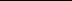 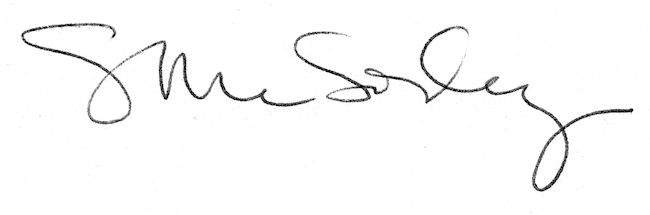 